ҠАРАР		                                                                             ПОСТАНОВЛЕНИЕ«01» октябрь 2020 йыл	              № 66                                «01» октября  2020 года«Об отмене постановление Администрации сельского поселения Ковардинский сельсовет муниципального района Гафурийский район Республики Башкортостан от 12.05.2020г. №25  «Об утверждении Порядка получения муниципальными служащими Администрации сельского поселения Ковардинский сельсовет муниципального района Гафурийский район Республики Башкортостан, разрешения представителя нанимателя на участие на безвозмездной основе в управлении некоммерческими организациями»    В соответствии  с  Федеральными законами от 6 октября 2003 года №131-ФЗ «Об общих принципах организации местного самоуправления в Российской Федерации»  администрация сельского поселения Ковардинский сельсовет муниципального района Гафурийский район Республики Башкортостан ПОСТАНОВЛЯЕТ:1.  Отменить постановление Администрации сельского поселения Ковардинский сельсовет муниципального района Гафурийский район Республики Башкортостан от 12.05.2020г. №25  «Об утверждении Порядка получения муниципальными служащими Администрации сельского поселения Ковардинский сельсовет муниципального района Гафурийский район Республики Башкортостан, разрешения представителя нанимателя на участие на безвозмездной основе в управлении некоммерческими организациями».2. Разместить данное постановление на официальном сайте администрации сельского поселения Ковардинский сельсовет в информационно-телекоммуникационной сети «Интернет».   3. Контроль за выполнением настоящего постановления оставляю за собой.Глава сельского поселения                                                                           Абдрахманов Р.ГБАШОРТОСТАН РЕСПУБЛИКАҺЫFАФУРИ РАЙОНЫ МУНИЦИПАЛЬ РАЙОНЫҠАУАРҘЫ АУЫЛ СОВЕТЫАУЫЛ БИЛӘМӘҺЕХАКИМИТЕ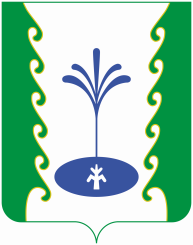 РЕСПУБЛИКА БАШКОРТОСТАНАДМИНИСТРАЦИЯСЕЛЬСКОГО ПОСЕЛЕНИЯ КОВАРДИНСКИЙ СЕЛЬСОВЕТМУНИЦИПАЛЬНОГО РАЙОНАГАФУРИЙСКИЙ РАЙОН453062, Fафури районы, 
Ҡауарҙы ауылы, Зәки Вәлиди урамы, 34
Тел. 2-55-65453062, Гафурийский район,
с. Коварды, ул. Заки-Валиди 34
Тел. 2-55-65